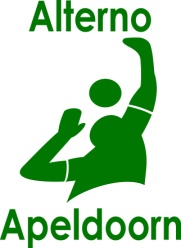                                                       DECLARATIE TRAININGSURENAfdeling Mini CMVAfdeling Mini CMVSeizoen 2017-2018Seizoen 2017-2018Naam train(st)erNaam train(st)erperiodeperiodeperiodeIBAN RekeningnummerIBAN RekeningnummerIBAN RekeningnummerAlleen trainingen die ook daadwerkelijk zelf gegeven zijn mogen gedeclareerd worden, m.a.w. indien een training wordt overgenomen dient de vervangende trainer zelf te declareren. Graag per periode invullen en niet per team. Is het een dubbel uur dan graag vermelden.Let op: in de vakantie trainen de mini’s niet dus die uren kunnen ook niet worden gedeclareerd.Stages worden niet betaald. We hanteren drie termijnen waarin betalingen gedaan worden. Formulieren die na 10 juli worden ingeleverd worden niet uitbetaald!!!!! Sept/okt/nov; formulieren  moeten   5 dec binnen zijn.Dec/jan/feb; formulier moeten  5 maart binnen zijnMrt/april/mei; formulieren moeten  5 juni binnen zijn.Laatste periode dient 10 juli binnen te zijn.emailadres :  mirjam.minicie@gmail.comVergeet niet je volledige IBAN giro- of bankrekeningnummer in te vullen. Alleen trainingen die ook daadwerkelijk zelf gegeven zijn mogen gedeclareerd worden, m.a.w. indien een training wordt overgenomen dient de vervangende trainer zelf te declareren. Graag per periode invullen en niet per team. Is het een dubbel uur dan graag vermelden.Let op: in de vakantie trainen de mini’s niet dus die uren kunnen ook niet worden gedeclareerd.Stages worden niet betaald. We hanteren drie termijnen waarin betalingen gedaan worden. Formulieren die na 10 juli worden ingeleverd worden niet uitbetaald!!!!! Sept/okt/nov; formulieren  moeten   5 dec binnen zijn.Dec/jan/feb; formulier moeten  5 maart binnen zijnMrt/april/mei; formulieren moeten  5 juni binnen zijn.Laatste periode dient 10 juli binnen te zijn.emailadres :  mirjam.minicie@gmail.comVergeet niet je volledige IBAN giro- of bankrekeningnummer in te vullen. Alleen trainingen die ook daadwerkelijk zelf gegeven zijn mogen gedeclareerd worden, m.a.w. indien een training wordt overgenomen dient de vervangende trainer zelf te declareren. Graag per periode invullen en niet per team. Is het een dubbel uur dan graag vermelden.Let op: in de vakantie trainen de mini’s niet dus die uren kunnen ook niet worden gedeclareerd.Stages worden niet betaald. We hanteren drie termijnen waarin betalingen gedaan worden. Formulieren die na 10 juli worden ingeleverd worden niet uitbetaald!!!!! Sept/okt/nov; formulieren  moeten   5 dec binnen zijn.Dec/jan/feb; formulier moeten  5 maart binnen zijnMrt/april/mei; formulieren moeten  5 juni binnen zijn.Laatste periode dient 10 juli binnen te zijn.emailadres :  mirjam.minicie@gmail.comVergeet niet je volledige IBAN giro- of bankrekeningnummer in te vullen. Alleen trainingen die ook daadwerkelijk zelf gegeven zijn mogen gedeclareerd worden, m.a.w. indien een training wordt overgenomen dient de vervangende trainer zelf te declareren. Graag per periode invullen en niet per team. Is het een dubbel uur dan graag vermelden.Let op: in de vakantie trainen de mini’s niet dus die uren kunnen ook niet worden gedeclareerd.Stages worden niet betaald. We hanteren drie termijnen waarin betalingen gedaan worden. Formulieren die na 10 juli worden ingeleverd worden niet uitbetaald!!!!! Sept/okt/nov; formulieren  moeten   5 dec binnen zijn.Dec/jan/feb; formulier moeten  5 maart binnen zijnMrt/april/mei; formulieren moeten  5 juni binnen zijn.Laatste periode dient 10 juli binnen te zijn.emailadres :  mirjam.minicie@gmail.comVergeet niet je volledige IBAN giro- of bankrekeningnummer in te vullen. Alleen trainingen die ook daadwerkelijk zelf gegeven zijn mogen gedeclareerd worden, m.a.w. indien een training wordt overgenomen dient de vervangende trainer zelf te declareren. Graag per periode invullen en niet per team. Is het een dubbel uur dan graag vermelden.Let op: in de vakantie trainen de mini’s niet dus die uren kunnen ook niet worden gedeclareerd.Stages worden niet betaald. We hanteren drie termijnen waarin betalingen gedaan worden. Formulieren die na 10 juli worden ingeleverd worden niet uitbetaald!!!!! Sept/okt/nov; formulieren  moeten   5 dec binnen zijn.Dec/jan/feb; formulier moeten  5 maart binnen zijnMrt/april/mei; formulieren moeten  5 juni binnen zijn.Laatste periode dient 10 juli binnen te zijn.emailadres :  mirjam.minicie@gmail.comVergeet niet je volledige IBAN giro- of bankrekeningnummer in te vullen. Alleen trainingen die ook daadwerkelijk zelf gegeven zijn mogen gedeclareerd worden, m.a.w. indien een training wordt overgenomen dient de vervangende trainer zelf te declareren. Graag per periode invullen en niet per team. Is het een dubbel uur dan graag vermelden.Let op: in de vakantie trainen de mini’s niet dus die uren kunnen ook niet worden gedeclareerd.Stages worden niet betaald. We hanteren drie termijnen waarin betalingen gedaan worden. Formulieren die na 10 juli worden ingeleverd worden niet uitbetaald!!!!! Sept/okt/nov; formulieren  moeten   5 dec binnen zijn.Dec/jan/feb; formulier moeten  5 maart binnen zijnMrt/april/mei; formulieren moeten  5 juni binnen zijn.Laatste periode dient 10 juli binnen te zijn.emailadres :  mirjam.minicie@gmail.comVergeet niet je volledige IBAN giro- of bankrekeningnummer in te vullen. Alleen trainingen die ook daadwerkelijk zelf gegeven zijn mogen gedeclareerd worden, m.a.w. indien een training wordt overgenomen dient de vervangende trainer zelf te declareren. Graag per periode invullen en niet per team. Is het een dubbel uur dan graag vermelden.Let op: in de vakantie trainen de mini’s niet dus die uren kunnen ook niet worden gedeclareerd.Stages worden niet betaald. We hanteren drie termijnen waarin betalingen gedaan worden. Formulieren die na 10 juli worden ingeleverd worden niet uitbetaald!!!!! Sept/okt/nov; formulieren  moeten   5 dec binnen zijn.Dec/jan/feb; formulier moeten  5 maart binnen zijnMrt/april/mei; formulieren moeten  5 juni binnen zijn.Laatste periode dient 10 juli binnen te zijn.emailadres :  mirjam.minicie@gmail.comVergeet niet je volledige IBAN giro- of bankrekeningnummer in te vullen. Alleen trainingen die ook daadwerkelijk zelf gegeven zijn mogen gedeclareerd worden, m.a.w. indien een training wordt overgenomen dient de vervangende trainer zelf te declareren. Graag per periode invullen en niet per team. Is het een dubbel uur dan graag vermelden.Let op: in de vakantie trainen de mini’s niet dus die uren kunnen ook niet worden gedeclareerd.Stages worden niet betaald. We hanteren drie termijnen waarin betalingen gedaan worden. Formulieren die na 10 juli worden ingeleverd worden niet uitbetaald!!!!! Sept/okt/nov; formulieren  moeten   5 dec binnen zijn.Dec/jan/feb; formulier moeten  5 maart binnen zijnMrt/april/mei; formulieren moeten  5 juni binnen zijn.Laatste periode dient 10 juli binnen te zijn.emailadres :  mirjam.minicie@gmail.comVergeet niet je volledige IBAN giro- of bankrekeningnummer in te vullen. Alleen trainingen die ook daadwerkelijk zelf gegeven zijn mogen gedeclareerd worden, m.a.w. indien een training wordt overgenomen dient de vervangende trainer zelf te declareren. Graag per periode invullen en niet per team. Is het een dubbel uur dan graag vermelden.Let op: in de vakantie trainen de mini’s niet dus die uren kunnen ook niet worden gedeclareerd.Stages worden niet betaald. We hanteren drie termijnen waarin betalingen gedaan worden. Formulieren die na 10 juli worden ingeleverd worden niet uitbetaald!!!!! Sept/okt/nov; formulieren  moeten   5 dec binnen zijn.Dec/jan/feb; formulier moeten  5 maart binnen zijnMrt/april/mei; formulieren moeten  5 juni binnen zijn.Laatste periode dient 10 juli binnen te zijn.emailadres :  mirjam.minicie@gmail.comVergeet niet je volledige IBAN giro- of bankrekeningnummer in te vullen. Alleen trainingen die ook daadwerkelijk zelf gegeven zijn mogen gedeclareerd worden, m.a.w. indien een training wordt overgenomen dient de vervangende trainer zelf te declareren. Graag per periode invullen en niet per team. Is het een dubbel uur dan graag vermelden.Let op: in de vakantie trainen de mini’s niet dus die uren kunnen ook niet worden gedeclareerd.Stages worden niet betaald. We hanteren drie termijnen waarin betalingen gedaan worden. Formulieren die na 10 juli worden ingeleverd worden niet uitbetaald!!!!! Sept/okt/nov; formulieren  moeten   5 dec binnen zijn.Dec/jan/feb; formulier moeten  5 maart binnen zijnMrt/april/mei; formulieren moeten  5 juni binnen zijn.Laatste periode dient 10 juli binnen te zijn.emailadres :  mirjam.minicie@gmail.comVergeet niet je volledige IBAN giro- of bankrekeningnummer in te vullen. Datum trainingDatum trainingteamteamOpmerkingenOpmerkingenOpmerkingenOpmerkingenOpmerkingenOpmerkingenDatum: Datum: Datum: 